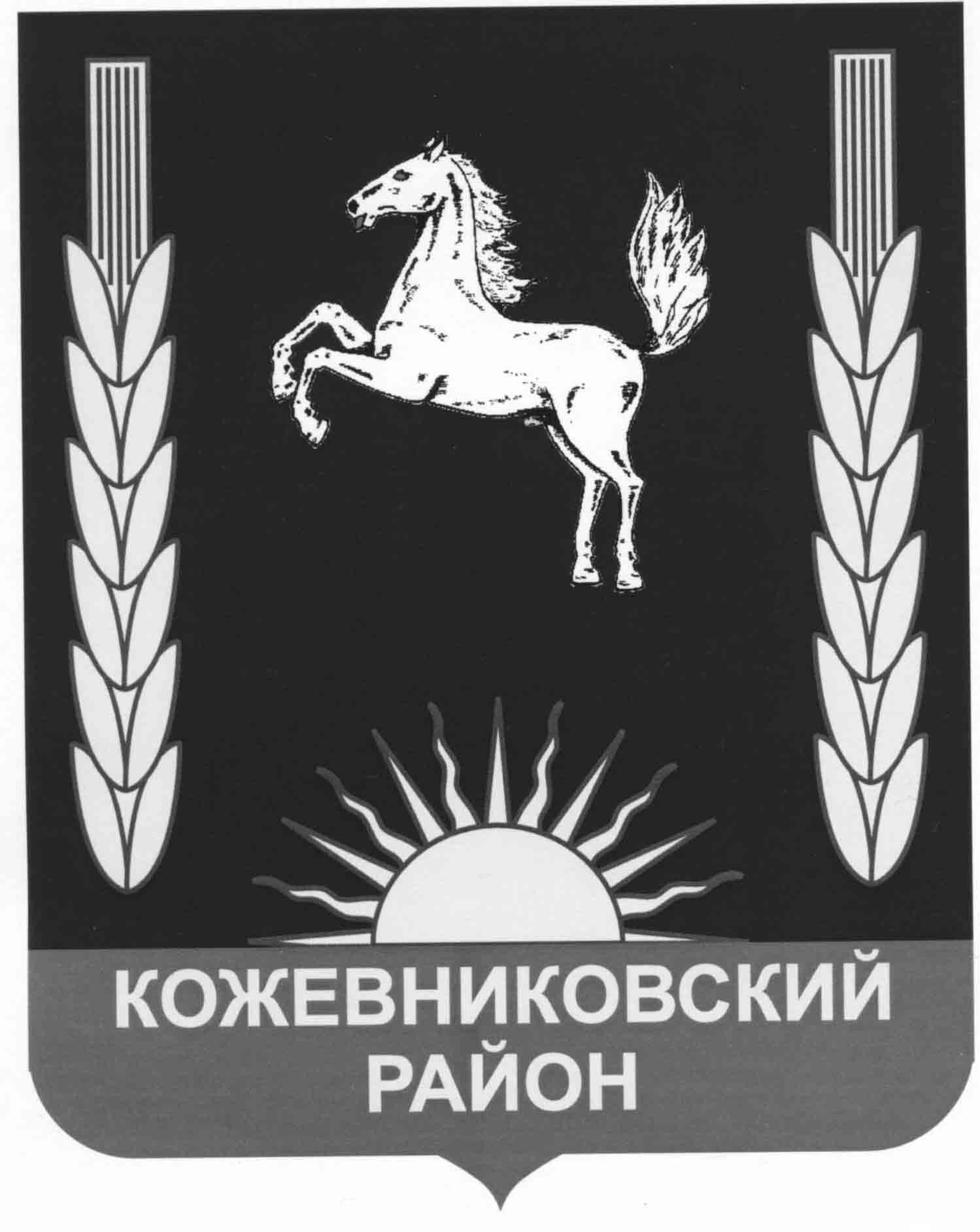 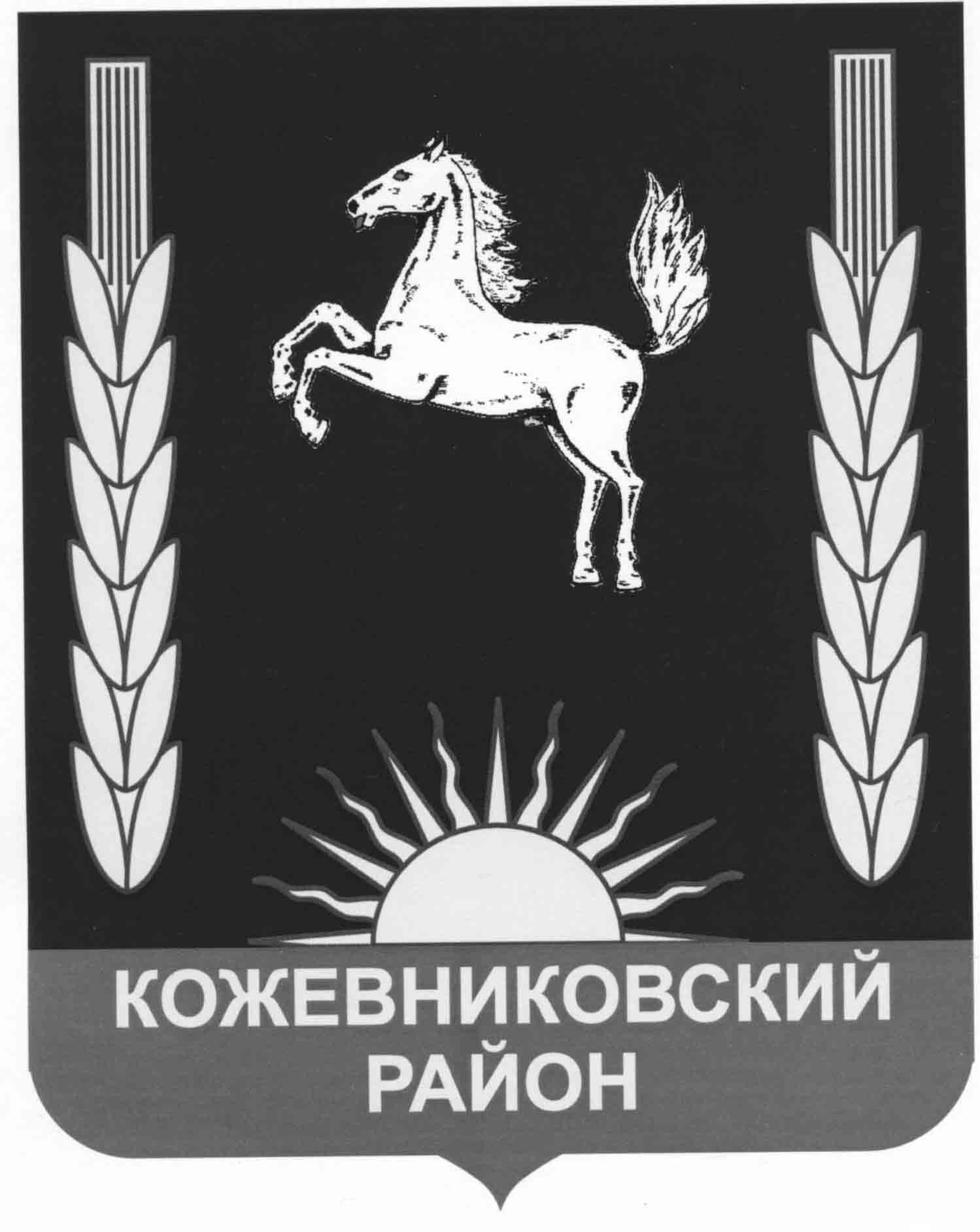 Дума  Кожевниковского  раЙонаРЕШЕНИЕ                              31.10.2019                                                                                                                                  №  332с. Кожевниково   Кожевниковского района   Томской областиО внесении изменений в решение Думы Кожевниковского района от 30.05.2013г. № 219«Об установлении составных частей денежного содержания лиц,замещающих должности муниципальной службымуниципального образования Кожевниковский район»На основании п. 3 ч. 1 ст. 21-1 Закона Томской области от 31 октября 2019 года № 107-ОЗ «О внесении изменений в Закон Томской области «Об областном бюджете на 2019 год и на плановый период 2020 и 2021 годов»ДУМА КОЖЕВНИКОВСКОГО РАЙОНА РЕШИЛА: 1. Внести в решение Думы Кожевниковского района от 30.05.2013г. № 219 «Об установлении составных частей денежного содержания лиц, замещающих должности муниципальной службы муниципального образования Кожевниковский район» изменение, изложив приложение 1 «Размеры должностных окладов и ежемесячного денежного поощрения лиц, замещающих должности муниципальной службы муниципального  образования Кожевниковский район» в новой редакции согласно приложению к настоящему решению.2.	Разместить    настоящее решение на    официальном    сайте     органов местного самоуправления Кожевниковского    района.3. Настоящее решение вступает в силу со дня его подписания и распространяет свое действие на правоотношения, возникшие с 1 октября 2019 года.Председатель  ДумыКожевниковского района              		                                                                 В.Н. Селихов И.о. Главы Кожевниковского района                                                                     А.А. Малолетко  Приложениек решению ДумыКожевниковского районаот 31.10.2019  № 332Размеры должностных окладов и ежемесячного денежного поощрения лиц, замещающих должности муниципальной службы муниципального образованияКожевниковский районТаблица 1. Размеры должностных окладов и ежемесячного денежного поощрения подолжностям муниципальной службы, служебная функция по которым предполагаетруководство подчиненными, в Администрации Кожевниковского района как юридическом лицеТаблица 2. Размеры должностных окладов и ежемесячного денежного поощрения подолжностям муниципальной службы, служебная функция по которым предполагаетруководство подчиненными, в управлении, входящем в структуру АдминистрацииКожевниковского района и обладающем правами юридического лицаТаблица 3. Размеры должностных окладов и ежемесячного денежного поощрения подолжностям муниципальной службы, служебная функция по которым предполагаетруководство подчиненными, в отделе, входящем в структуру АдминистрацииКожевниковского района и обладающем правами юридического лица Таблица 4. Размеры должностных окладов и ежемесячного денежного поощрения подолжностям муниципальной службы, служебная функция по которым не предполагаетруководства подчиненными в Думе Кожевниковского района, обладающей правамиюридического лица, в аппарате Органа муниципального финансового контроляКожевниковского района, обладающего правами юридического лица, в ином органе местного самоуправления муниципального образования Кожевниковский район, обладающем правами юридического лица, в Администрации Кожевниковского района как юридическом лице, в органе, входящем в структуру Администрации Кожевниковского района и обладающем правами юридического лица, а также в аппарате избирательной комиссии муниципального образования Кожевниковский район обладающей правами юридического лица№Наименование должности Группа должностейДолжностнойоклад (рублей вмесяц)Ежемесячноеденежноепоощрение(должностных окладов)1Глава Администрации муниципального образования, назначенный по контрактуглавная91682.142Первый заместитель Главы муниципального образования (срочный трудовой договор)главная91682.143Первый заместитель Главы Администрации муниципального образования (срочный трудовой договор)главная91682.144Заместитель Главы муниципального образования (срочный трудовой договор)главная 81261,945Заместитель Главы Администрации муниципального образования (срочный трудовой договор)главная 81261.946Управляющий делами (срочный трудовой договорведущая 70851.747Руководитель управления в составе Администрации муниципального образованияведущая 70851.748Заместитель руководителя управления в составе Администрации муниципального образованиястаршая57781.649Руководитель отдела в составе управления в составе Администрации муниципального образованиястаршая57781.6410. Заместитель руководителя отдела в составе управления в составе Администрации муниципального образованиястаршая52001.5411. Руководитель отдела в составе Администрации муниципального образованияведущая 70851.7412  Заместитель руководителя отдела в составе Администрации муниципального образованиястаршая57781.64№Наименование должностиГруппа должностейДолжностнойоклад (рублейв месяц)Ежемесячноеденежноепоощрение(должностныхокладов)1Руководитель управления в структуре Администрации муниципального образованияведущая 70851.742Заместитель руководителя управления в структуре Администрации муниципального образованиястаршая57781.643Руководитель отдела в составе управления в структуре Администрации муниципального образованиястаршая57781.644Заместитель руководителя отдела в составе управления в структуре Администрации муниципального образованиястаршая52001.54№Наименование должностиГруппа должностейДолжностнойоклад (рублей вмесяц)Ежемесячнденежноепоощрение(должностных окладов)1Руководитель отдела в структуре Администрации муниципального образованияведущая70851.742Заместитель руководителя отдела в структуре Администрации муниципального образованиястаршая57781.64№Наименование должностиГруппа должностейДолжностнойоклад (рублейв месяц)Ежемесячноеденежноепоощрение(должностныхокладов)1Инспектор контрольно-счетного органастаршая52001.542Главный специалистстаршая52001.543Помощник лица, замещающего муниципальную должность (срочный трудовой договор)старшая46851.344Ведущий специалистстаршая46851.345Специалист 1-й категориимладшая35931.36Специалист 2-й категориимладшая32341.237Специалистмладшая32341.19